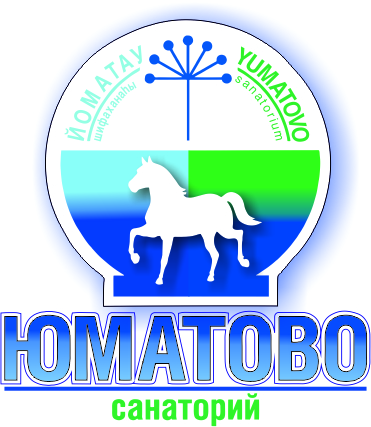 450571, Республика Башкортостан, Уфимский р-н,село санатория «Юматово» им 15 летия БАССР, ул Кольцевая, 27Бронирование по телефону: 8-347-270-72-11, 8-347-270-71-00http://yumatovo.ru/ e-mail: yumatovo@ufanet.ru                             Специальное предложение для Всероссийского  форума «Здравницы 2017»                                                              от санатория «Юматово» РБ                  Уважаемые участники форума «Здравница-2017», санаторий Юматово приглашает  Вас,  в преддверии важного мероприятия, которое пройдет в городе Уфа, проживать  в нашем санатории  по специальным ценам.Специальный тариф со скидкой 20%              В стоимость проживания  включены: завтрак, ужин – «Люкс» питание,                                           трансфер до места и обратно.Дополнительно можете воспользоваться услугами санатория:Баня/сауна с бассейном/закрытый бассейнБильярд/аэрохоккей/настольный теннисСкандинавская ходьба/терренкур /конные прогулки Салон красоты/косметологический кабинетПрокат спортинвентаря/спортивно-досуговые мероприятияМангальная зона/услуга повара по приготовлению шашлыкаКафе-барМассаж ручной/механическийМы предлагаем: бесплатную  парковку, Wi-Fi. Оплата может производиться: наличными или перечислением. К оплате принимаются кредитные карточки: Visa, MasterCard и т.д.Тип номера /Room type1 человек/Single С завтраком и   ужином Cтандарт  (две раздельные кровати)2-х местный однокомнатный номер с балконом. В номере 2 односпальные кровати,  прикроватные тумбы, шкаф для одежды, стол, стул, телевизор,  холодильник, чайник электрический, графин, поднос, стаканы.В ванной комнате: душевая кабина, санузел, зеркало, полотенца.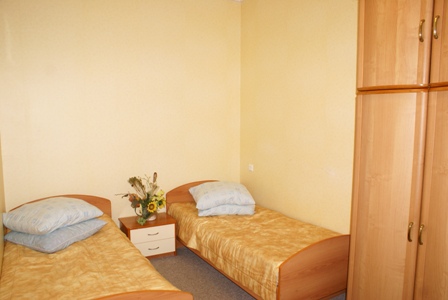 2600 рублейКомфорт (большая 2-х спальная кровать)1-местный однокомнатный номер. В  номере 2-х спальная кровать, прикроватная тумба, шкаф для одежды, журнальный стол, кресло, телевизор, холодильник,  электрический чайник, графин, поднос, стакан.В ванной комнате: душевая кабина, санузел, зеркало, полотенца.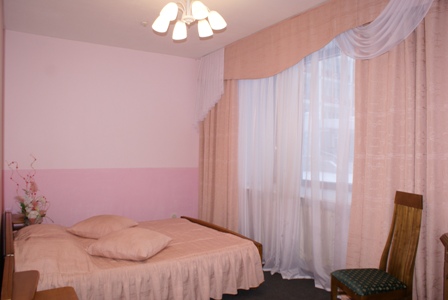 2950 рублей